Lot$and Рузский песчано-гравийный карьер 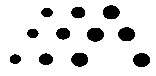 143007 Офис: г. Одинцово ул. Советская 9 Тел: +7(495)740-32-63 / +7(926)077-48-88                                                                    E-mail: info@lotsand.ru /  Web: www.lotsand.ru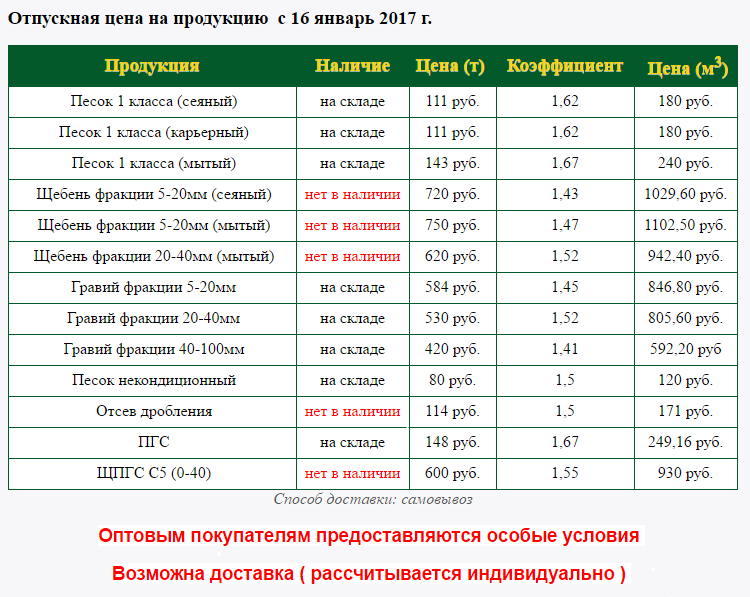 